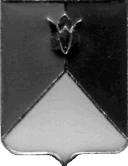 РОССИЙСКАЯ ФЕДЕРАЦИЯ  АДМИНИСТРАЦИЯ КУНАШАКСКОГО МУНИЦИПАЛЬНОГО РАЙОНАЧЕЛЯБИНСКОЙ  ОБЛАСТИПОСТАНОВЛЕНИЕВо исполнение Федерального закона «О Всероссийской переписи населения», постановления Правительства Российской Федерации от 29 сентября 2017 г. № 1185, Постановления Губернатора Челябинской области от 02.04.2019 г. № 165 в целях подготовки и проведения Всероссийской переписи населения 2020 года на территории Кунашакского муниципального района Челябинской области ПОСТАНОВЛЯЮ:1. Приложение 1 «Состав Комиссии по подготовке и проведению Всероссийской переписи населения 2020 года на территории Кунашакского муниципального района» постановления администрации Кунашакского муниципального района от 10.04.2019 г. № 496 изложить в новой редакции.2. Начальнику отдела информационных технологий Ватутину В.Р. разместить настоящее Постановление на официальном сайте администрации Кунашакского муниципального района.3. Организацию выполнения настоящего постановления возложить на заместителя Главы района по инвестициям, экономике и сельскому хозяйству Вакилова Р.Г.Глава района                                                                                       С. Н. АминовПриложение 1к постановлению администрации Кунашакского муниципального районаот 10.04.2019 г. № 496 (в редакции постановления администрацииКунашакского муниципального районаот 22.06.2020 г. № 794)Состав Комиссии по подготовке и проведениюВсероссийской переписи населения 2020 года на территорииКунашакского муниципального районаСОГЛАСОВАНО:Рассылка: Отдел делопроизводства и писем – 1 экз.,Финансовое управление – 1 экз.,Управление экономики – 1 экз.,Заместитель Главы района по социальным вопросам – 1 экз.,Управление имущественных и земельных отношений  – 1 экз.,Правовое управление – 1 экз.,Отдел информационных технологий – 1 экз.,Районный отдел Челябинскстата – 1 экз.Итого – 8 экз.Подготовил:Начальник Управления экономикиСухарева С.Б.8 (35148) 2-82-31от 22.06.2020 г.  № 794О внесении изменений в постановление администрации Кунашакского муниципального района от 10.04.2019 г. № 496Вакилов Р.Г.заместитель Главы по инвестициям, экономике и сельскому хозяйству, председатель КомиссииСухарева С.Б.начальник Управления экономики, первый заместитель председателя КомиссииНажметдинова А.Т.заместитель Главы района по социальным вопросам, заместитель председателя КомиссииАбдуллина Л.Ф.исполняющий обязанности руководителя Управления культуры, молодежной политики и информацииАюпова Р.Ф.заместитель Главы района по финансовым вопросам, член КомиссииЗарипова Н.А.Уполномоченный по вопросам переписи, член КомиссииКадырова А.З.руководитель Управления социальной защиты населения, член КомиссииСаматов Р.Р.начальник Отдела МВД России по Кунашакскому району, член Комиссии (по согласованию)Фролова З.Ж.начальник Кунашакского отдела статистики, член комиссииХайруллина Ю.Д.заместитель начальника Управления экономики, секретарь КомиссииХасанов В.Ю.заместитель Главы района по земле и имуществу, член КомиссииХафизова Л.Х.директор ОКУ "Центр занятости населения по Кунашакскому району, член Комиссии (по согласованию)Заместитель Главы района по инвестициям, экономике и сельскому хозяйствуР.Г. ВакиловНачальник Правового управления В.Р. Хусаинов